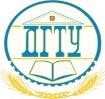 МИНИСТЕРСТВО НАУКИ И ВЫСШЕГО ОБРАЗОВАНИЯ РОССИЙСКОЙ ФЕДЕРАЦИИ ПОЛИТЕХНИЧЕСКИЙ ИНСТИТУТ (ФИЛИАЛ)  ФЕДЕРАЛЬНОГО ГОСУДАРСТВЕННОГО БЮДЖЕТНОГО ОБРАЗОВАТЕЛЬНОГО УЧРЕЖДЕНИЯ ВЫСШЕГО ОБРАЗОВАНИЯ «ДОНСКОЙ ГОСУДАРСТВЕННЫЙ ТЕХНИЧЕСКИЙ УНИВЕРСИТЕТ»  В Г. ТАГАНРОГЕ РОСТОВСКОЙ ОБЛАСТИ ПИ (ФИЛИАЛ) ДГТУ В Г. ТАГАНРОГЕ КАФЕДРА «Гуманитарные и социально-экономические науки» Методические материалы по освоению дисциплины «Наследственное право» Таганрог  2023 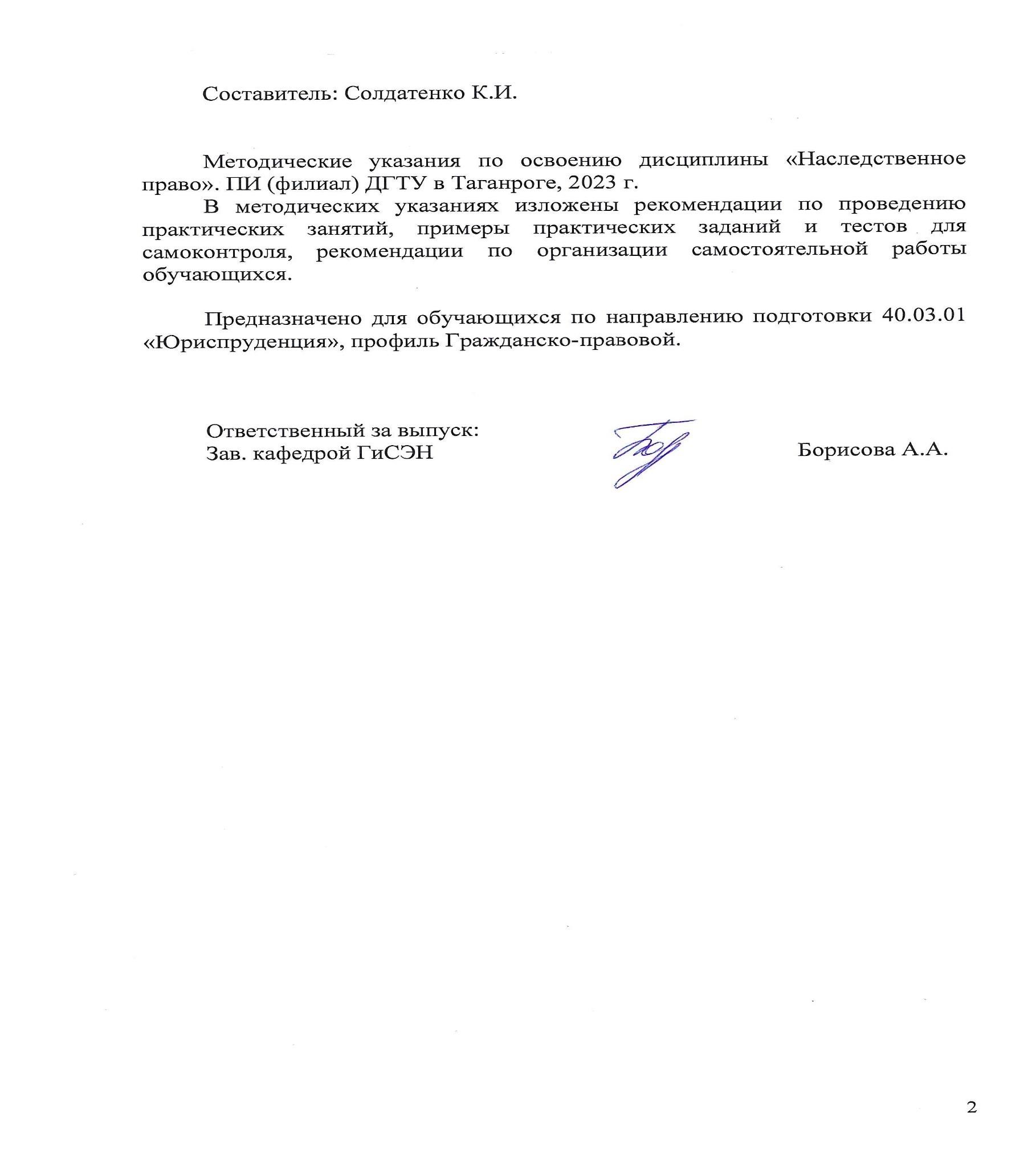 СОДЕРЖАНИЕ Введение ....................................................................................................................4 ВВЕДЕНИЕ Методические указания по изучению дисциплины «Наследственное право» разработаны в соответствии с рабочей программой данной дисциплины, входящей в состав документации основной образовательной программы по направлению подготовки 40.03.01 Юриспруденция (программа бакалавриата). Цель настоящих методических указаний состоит в оказании содействия обучающимся в успешном освоении дисциплины «Наследственное право» в соответствии с общей концепцией основной образовательной программы по направлению подготовки Юриспруденция (программа бакалавриата). Выполнение предусмотренных методическими указаниями заданий по дисциплине «Наследственное право» позволит обучающимся получить необходимые умения и навыки и на их базе приобрести следующие компетенции:  ОПК-2: Способен применять нормы материального и процессуального права при решении задач профессиональной деятельности           ОПК-2.10: Способен анализировать юридические факты и возникающие правоотношения,  толковать правовые нормы, совершать юридические действия в соответствии с законом  Умения и навыки, полученные обучающимися по дисциплине «Наследственное право», впоследствии используются при прохождении практик, а также при выполнении выпускной квалификационной работы.  1 Методические указания для подготовки к практическим занятиям Практическое занятие − это занятие, проводимое под руководством преподавателя в учебной аудитории, направленное на углубление теоретических знаний и овладение определенными методами самостоятельной работы. В процессе таких занятий вырабатываются практические умения. Перед практическим занятием следует изучить конспект лекций, выложенный в ЭИОС и в электронной библиотеке, рекомендованную преподавателем литературу, обращая внимание на практическое применение теории и на методику решения типовых заданий. На практическом занятии главное − уяснить связь решаемых задач с теоретическими положениями. Логическая связь лекций и практических занятий заключается в том, что информация, полученная на лекции, в процессе самостоятельной работы на практическом занятии осмысливается и перерабатывается, при помощи преподавателя анализируется, после чего прочно усваивается. При выполнении практических заданий обучающиеся имеют возможность пользоваться лекционным материалом, с разрешения преподавателя осуществлять деловое общение с одногруппниками. Практические задания Перечень вопросов для устного опроса 1.1. Общая характеристика наследственного права РФ История развития наследственного права Понятие и сущность наследования Понятие наследственного права Принципы наследственного права Функции наследственного права Система наследственного права Место наследственного права в системе права Предмет и метод наследственного права Источники наследственного права Действие законодательства о наследовании во времени Основные категории наследственного права Сроки как элемент юридического состава в наследственном правоотношении Ограничение наследственных прав Наследственно-правовая ответственность Сроки в наследственном праве Реформа наследственного права Критерии оценивания  Банк тестовых заданий 2.2 Наследование по закону Наследниками по закону первой очереди являются: а) полнородные и неполнородные братья и сестры родителей наследодателя; б) полнородные и неполнородные братья и сестры наследодателя; в) дедушка и бабушка наследодателя как со стороны отца, так и со стороны матери; г) дети, супруг и родители наследодателя. Наследниками по закону второй очереди являются: а) полнородные и неполнородные братья и сестры наследодателя, его дедушка и бабушка как со стороны отца, так и со стороны матери; б) двоюродные братья и сестры наследодателя; в) полнородные и неполнородные братья и сестры родителей наследодателя; г) родные братья и сестры дедушек и бабушек наследодателя. Наследниками по закону третьей очереди являются: а) прадедушки и прабабушки наследодателя; б) полнородные и неполнородные братья и сестры родителей наследодателя; в) дети родных племянников и племянниц наследодателя; г) дети двоюродных внуков и внучек наследодателя. Наследниками по закону четвертой очереди являются: а) родные братья и сестры дедушек и бабушек наследодателя; б) прадедушки и прабабушки наследодателя; в) дети двоюродных дедушек и бабушек наследодателя; г) пасынки, падчерицы, отчим и мачеха наследодателя. Наследниками по закону пятой очереди являются: а) пасынки, падчерицы, отчим и мачеха наследодателя; б) дети родных племянников и племянниц наследодателя и родные братья и сестры его дедушек и бабушек; в) дети двоюродных дедушек и бабушек наследодателя; г) прадедушки и прабабушки наследодателя. Наследниками по закону шестой очереди являются: а) дети родных племянников и племянниц наследодателя; б) дети двоюродных внуков и внучек наследодателя, дети его двоюродных братьев и сестер и дети его двоюродных дедушек и бабушек; в) пасынки, падчерицы, отчим и мачеха наследодателя; г) прадедушки и прабабушки наследодателя. Наследниками по закону седьмой очереди являются: а) пасынки, падчерицы, отчим и мачеха наследодателя; б) прадедушки и прабабушки наследодателя; в) братья и сестры дедушек и бабушек наследодателя; г) двоюродные братья и сестры наследодателя. Наследниками по закону восьмой очереди являются: а) родные братья и сестры дедушек и бабушек наследодателя; б) прадедушки и прабабушки наследодателя; в) пасынки, падчерица, отчим и мачеха наследодателя; г) нетрудоспособные иждивенцы, не относящиеся к наследникам по закону, проживающие совместно с наследодателем не менее года и находящиеся на его иждивении не менее года до его смерти. Доля наследника по закону, умершего до открытия наследства, переходящая по праву представления к потомкам наследников по третью очередь включительно; а) составляет '/з часть доли умершего наследника; б) составляет 2/з доли умершего наследника; в) составляет '/2 доли умершего наследника; г) делится между ними поровну. Потомки умершего до открытия наследства наследника, который не имел права наследовать как недостойный наследник, могут быть отстранены от наследования по праву представления; а) судом; б) нотариусом; в) наследниками; г) нотариусом по согласованию с наследниками. При наследовании по закону наследственные права усыновленных и усыновителей приравниваются к наследственным правам: а) пасынка (падчерицы) и отчима (мачехи); б) детей и родителей; в) пасынка и отчима; г) падчерицы и мачехи. Усыновленные лица не наследуют по закону после смерти: а) дедушки (бабушки) родителей-усыновителей; б) отца (матери) родителей-усыновителей; в) родителей по происхождению; г) родителей-усыновителей. 3.2 Раздел  наследства Имущество, завещанное нескольким наследникам без указания того, какие входящие в состав наследства вещи или права кому из наследников предназначаются: 	а) 	распределяется между наследниками по их согласию, но в долях, предусмотренных законом; 	б) 	распределяется между наследниками в долях, предусмотренных законом; 	в) 	считается завещанным наследникам в равных долях; 	г) 	распределяется между наследниками по их согласию. В случае спора между наследниками их доли и порядок пользования завещанной им неделимой вещью определяются: 	а) 	судом по представлению нотариуса; 	б) 	в соответствии с наследованием по закону; 	в) 	нотариусом; 	г) 	судом. Обязательная доля в наследстве несовершеннолетних или нетрудоспособных детей наследодателя, независимо от содержания завещания, по отношению к доле, которая причиталась бы каждому из них при наследовании по закону, составляет не менее: 	а) 	1/4; 	б) 	2/3; 	в) 	1/3; 	г) 	1/2. Отказ наследника от наследства совершается путем: 	а) 	подачи нотариусу заявления об отказе от наследства; 	б) 	подачи душеприказчику заявления об отказе от наследства; 	в) 	устного оповещения всех остальных наследников; 	г) 	подачи душеприказчику заявления и устного оповещения всех остальных наследников. Раздел наследственного имущества осуществляется: 	а) 	нотариусом; 	б) 	душеприказчиком наследодателя; 	в)	нотариусом и душеприказчиком наследодателя; 	г) 	по соглашению наследников, принявших наследство. Если раздел наследства произведен наследниками без учета интересов зачатого, но не родившегося ребенка, иск в защиту его интересов после его рождения живым может быть предъявлен: 	а) 	органом опеки и попечительства; 	б) 	родителем; 	в) 	усыновителем или опекуном; 	г) 	всеми лицами, указанными в п. «а»—«в». В целях охраны законных интересов несовершеннолетних, недееспособных или ограниченно дееспособных наследников о составлении соглашения о разделе наследства должен быть уведомлен: 	а) 	судебный орган; 	б) 	орган милиции; 	в) 	орган местного самоуправления; 	г) 	орган опеки и попечительства. Преимущественное право на неделимую вещь при разделе наследства имеет наследник: 	а) 	обладавший с наследодателем правом общей собственности на неделимую вещь; 	б) 	постоянно пользовавшийся неделимой вещью; 	в) 	проживавший в жилом помещении, входящем в состав наследства, ко дню открытия наследства и не имеющий другого жилого помещения; 	г) 	все указанное в п. «а»—«в». Преимущественное право на предметы обычной домашней обстановки и обихода при разделе наследства имеет наследник: 	а) 	несовершеннолетний; 	б) 	недееспособный; 	в) 	дававший деньги на приобретение этих предметов; г) проживавший совместно с наследодателем на день открытия наследства. К предметам обычной домашней обстановки и обихода относятся: 	а) 	вещи, использовавшиеся наследодателем для профессиональной деятельности; 	б) 	ценные коллекции; 	в) 	произведения искусства; 	г) 	мебель. Переходит ли право наследника принять часть наследства в качестве обязательной доли к его наследникам?: 	а)	переходит всегда; 	б) 	переходит с письменного согласия; 	в) 	переходит с согласия всех наследников; 	г) 	не переходит. В равных долях наследуют: 	а) 	внуки и родители наследодателя; 	б) 	дети братьев и сестер наследодателя и его неполнородные братья; 	в) 	дети, супруг и родители наследодателя; 	г) 	наследники одной очереди. 3.3. Охрана наследства Меры по охране наследства и управления им принимаются: 	а) 	нотариусом; 	б) 	исполнителем завещания; 	в) 	рукоприкладчиком; 	г) 	всеми лицами, указанными в п. «а» и «б». Нотариус принимает меры к охране наследственного имущества и управлению им по заявлению: 	а) 	одного из наследников; 	б) 	органа опеки и попечительства; 	в) 	исполнителя завещания; 	г) 	любого лица, указанного в п. «а»—«в». Исполнитель завещания принимает меры к охране наследства и управлению им: 	а) 	самостоятельно; 	б) 	по требованию одного из наследников; 	в) 	по требованию органа местного самоуправления; 	г) 	все указанное в п. «а» и «б». Нотариус осуществляет меры по охране наследства и управлению им в случае возникновения права наследования у лица вследствие непринятия наследства другим наследником в течение: 	а) 	6 месяцев; 	б) 	9 месяцев; 	в) 	12 месяцев; 	г) 	18 месяцев. Душеприказчик осуществляет меры по охране наследства и управлению им в течение: 	а) 	срока, необходимого для исполнения завещания; 	б) 	6 месяцев; 	в) 	9 месяцев; 	г)	12 месяцев. Предельные размеры вознаграждения по договору хранения наследства и договору доверительного управления устанавливаются: 	а) 	Президентом РФ; 	б) 	Правительством РФ; 	в) 	правительством субъекта РФ; 	г) 	органом местного самоуправления. Нотариус должен описывать наследственное имущество в присутствии: 	а) 	исполнителя завещания; 	б) 	двух свидетелей; 	в) 	всех наследников; 	г) 	представителя органа опеки и попечительства в любом случае. Оценка наследственного имущества должна проводиться по заявлению: 	а) 	согласившихся на это наследников; 	б) 	исполнителя завещания; 	в) 	органа опеки и попечительства; 	г) 	лиц, указанных в п. «а»—«в». Нотариус по месту открытия наследства принимает меры к охране наследственного имущества: 	а) 	по заявлению граждан, юридических лиц либо по своей иници-ативе; 	б) 	по требованию органа местного самоуправления; 	в) 	по требованию органа милиции; 	г) 	по требованию органов, указанных в п. «б» и «в» В местности, где нет нотариуса, если в составе наследства имеется имущество, требующее управления, орган исполнительной власти назначает: 	а) 	попечителя над наследственным имуществом; 	б) 	опекуна над наследственным имуществом; 	в) 	хранителя наследственного имущества; 	г) 	хранителями наследственного имущества обоих свидетелей, присутствовавших при составлении завещания наследодателем. Охрана наследственного имущества продолжается до: 	а) 	принятия наследства всеми наследниками; 	б) 	принятия наследства хотя бы одним наследником; 	в) 	выплаты долга всем кредиторам наследодателя; 	г) 	выплаты долга хотя бы одному кредитору наследодателя. Если наследство не принято наследниками, то его охрана прекращается: 	а) 	с выплатой долга всем кредиторам наследодателя; 	б) 	с отказом последнего наследника от наследства; 	в) 	до истечения срока для принятия наследства; 	г) 	после принятия выморочного имущества государством. Критерии оценивания  Комплект задач (кейс-метод) 2.1. Наследование по завещанию №. 1. Ш.Ф.А. составил завещание на все принадлежащее ему ко дню смерти имущество, в том числе на земельный участок и жилой дом в пользу дочери - К.Т.Ф. Данное завещание составлено в соответствии с требованиями статьи 1124 Гражданского кодекса Российской Федерации. При этом ему при составлении завещания нотариусом была разъяснена статья 1149 Гражданского кодекса Российской Федерации о праве на обязательную долю наследства несовершеннолетних или нетрудоспособных детей наследодателя, его нетрудоспособных супруга и родителей, а также нетрудоспособных иждивенцев наследодателя, подлежащих призванию к наследованию на основании пунктов 1 и 2 статьи 1148 Гражданского кодекса Российской Федерации, о чем в завещание была внесена соответствующая запись. Кроме дочери у Ш.Ф.А. имеются четыре сына: Ш.М.Ф., Ш.К.Ф., Ш.Л.Ф., Ш.Н.Ф. и жена Ш.Л.В. Ш.М.Ф. является инвалидом с детства, в связи, с чем Ш.М.Ф. проживал совместно с Ш.Ф.А. Имеется регистрация по месту жительства. После смерти c заявлением о принятии наследства Ш.Ф.А. по завещанию в установленный законом срок к нотариусу обратилась только К.Т.Ф. Ш.М.Ф. после смерти Ш.Ф.А. продолжал проживать в доме, оплачивал за электроэнергию и коммунальные услуги. Ш.М.Ф. обратился в суд с иском к К.Т.Ф. и нотариусу о признании завещания недействительным, с требованием установления факта принадлежности Ш.М.Ф. на праве собственности имущества, расположенного по указанному адресу, восстановить срок для принятия наследства после смерти Ш.Ф.А. Решением районного суда исковые требования Ш.М.Ф. оставлены без удовлетворения. В апелляционной жалобе ШМФ считает решение суда незаконным и необоснованным, подлежащим отмене. В обоснование доводов жалобы ссылается на то, что ввиду заболевания он частично не понимает значение своих действий и не может руководить ими. По его мнению, суд должен был выяснить, какое было его состояние на момент открытия наследства, при необходимости назначив экспертизу. Обращает внимание, что при удостоверении завещания нотариус должен был разъяснить содержание статьи 1149 Гражданского кодекса Российской Федерации, выполнив соответствующие записи. Считает, что по действующему на тот момент времени законодательству нельзя было отказаться от наследства в пользу наследника по завещанию. Указывает на то, что ему не направлялось извещение как наследнику, имеющему право на обязательную долю, и не разъяснялась возможность получения данной доли. Ссылается на то, что с момента смерти отца он нес расходы по содержанию жилого дома наследодателя. Вопросы: Правильное ли решение вынес районный суд? Какое решение должен вынести областной суд? Необходимо ли восстанавливать срок для принятия наследства? Какая доля достанется Ш.М.Ф? №. 2. П.В.А. обратился в суд, с исковым заявлением к П.М.Ф. о признании за ним права собственности на наследственное имущество, оставшееся после смерти его отца. Ответчица П.М.Ф. - его мать. По завещанию отец завещал ему все свое имущество, которое ко дню его смерти окажется принадлежащим ему, в чем бы оно не заключалось и где бы не находилось. В состав наследственного имущества отца входит и право собственности на долю в общей долевой собственности на квартиру. Однако, на день открытия наследства его мать являлась нетрудоспособной. Данная квартира является совместной собственностью отца и ответчицы. Она была приобретена старшему брату, который умер. Поэтому квартира в порядке наследования по закону досталась родителям и двум дочерям умершего брата. При жизни отца дочери умершего брата свои по 1/4 доли права собственности в праве общей долевой собственности на квартиру продали матери. Таким образом, на день открытия наследства после смерти отца мать по документам имела право на 3/4 доли в праве общей долевой собственности на квартиру; отец - 1/4. С учетом обязательной доли матери в наследстве, оставшемся после смерти отца, ей было определено 13/16 долей в праве общей долевой собственности, а ему - 3/16 доли. Свои 13/16 долей в общей долевой собственности на квартиру мать зарегистрировала в Управления Федеральной службы государственной регистрации, кадастра и картографии. Вопросы: Верно ли произведён раздел наследственного имущества? Какое решение вынесет суд? 3.  Пояснение: Согласно ст. 39 Семейного кодекса РФ при разделе общего имущества супругов, доли супругов признаются равными. Согласно ч. 3 ст. 173 ГПК РФ при признании ответчиком иска и принятии его судом принимается решение об удовлетворении заявленных истцом требований. Согласно ст. 209 Гражданского кодекса РФ собственник вправе по своему усмотрению совершать в отношении принадлежащего ему имущества любые действия, не противоречащие закону и иным правовым актам и не нарушающие права и охраняемые законом интересы других лиц, в том числе отчуждать свое имущество в собственность другим лицам, передавать им, оставаясь собственником, права владения, пользования и распоряжения имуществом, отдавать имущество в залог и обременять его другими способами, распоряжаться им иным образом. Согласно ч. 3 ст. 212 Гражданского кодекса РФ особенности приобретения и прекращения права собственности на имущество, владения, пользования и распоряжения им в зависимости от того, находится имущество в собственности граждан или юридического лица, в собственности Российской Федерации или муниципального образования, могут устанавливаться лишь законом. Права всех собственников защищаются равным образом. Согласно ч. 2 ст. 218 Гражданского кодекса РФ право собственности на имущество, которое имеет собственника, может быть приобретено другим лицом на основании договора купли-продажи, мены, дарения или иной сделки об отчуждении этого имущества. В случае смерти гражданина право собственности на принадлежавшее ему имущество переходит по наследству к другим лицам в соответствии с завещанием или законом. Согласно ст. 223 Гражданского кодекса РФ в случае, когда отчуждение имущества подлежит государственной регистрации, право собственности у приобретателя возникает с момента такой регистрации, если иное не установлено законом. Недвижимое имущество признается принадлежащим добросовестному приобретателю на праве собственности с момента такой регистрации. Согласно ст. 1110 Гражданского кодекса РФ при наследовании имущества умершего (наследство, наследственное имущество) переходит к другим лицам в порядке универсального правопреемства, то есть в неизменном виде как единое целое и в один и тот же момент, если из правил настоящего Кодекса не следует иное. Согласно ст. 1111 Гражданского кодекса РФ наследование осуществляется по завещанию и по закону. Согласно ст. 1112 Гражданского кодекса РФ в состав наследства входят принадлежащие наследодателю на день открытия наследства вещи, иное имущество, в том числе и имущественные права, и обязанности. Согласно ст. 1113 Гражданского кодекса РФ наследство открывается со смертью гражданина. Согласно ст. 1149 Гражданского кодекса РФ несовершеннолетние или нетрудоспособные дети наследодателя, его нетрудоспособные супруг и родители, а также нетрудоспособные иждивенцы наследодателя, подлежащие призванию к наследованию на основании пунктов 1 и 2 статьи 1148 гражданского кодекса РФ, наследуют независимо от содержания завещания не менее половины доли, которая причиталась бы каждому из них при наследовании по закону (обязательная доля). Согласно ст. 1150 Гражданского кодекса РФ, принадлежащее пережившему супругу наследодателя в силу завещания или закона право наследования не умаляет его права на часть имущества, нажитого во время брака с наследодателем и являющегося их совместной собственностью. Доля умершего супруга в этом имуществе, определяемая в соответствии со статьей 256 Гражданского кодекса РФ, входит в состав наследства и переходит к наследникам в соответствии с правилами, установленными Гражданским кодексом РФ. Согласно ст. 34 Семейного кодекса РФ, имущество, нажитое супругами во время брака, является их совместной собственностью. Согласно ст. 39 Семейного кодекса РФ, при разделе общего имущества супругов и определения долей в этом имуществе доли супругов признаются равными, если иное не предусмотрено договором между супругами. Согласно п. 5 ч. 1ст. 17 Федерального закона «О государственной регистрации прав на недвижимое имущество и сделок с ним», основаниями для государственной регистрации наличия, возникновения, прекращения, перехода, ограничения (обременения) прав на недвижимое имущество и сделок с ним являются вступившие в законную силу судебные акты. РЕШЕНИЕ СУДА: Признать квартиру общим имуществом его отца и матери, так как 2/4 доли в праве общей долевой собственности на квартиру дочерей, его брата и его матерью были приобретены в период ее брака с его отцом. При таком расчете доли родителей в общей долевой собственность на квартиру признаны равными по 1/2 доли. При этом увеличивается его доля в праве собственности на квартиру. С учетом права на обязательную долю в наследстве его матери его доля в праве собственности на наследство составляет 3/4 доли; матери 1/4. Его доля в общей долевой собственности на квартиру составит 3/8 доли; матери - 5/8 долей. 3.1. Приобретение наследства или отказ от него В связи со смертью В.П.В., не вступив вовремя в наследство, П.А.П. и В.Е.С. обратились в суд к Департаменту городского имущества города Москвы (ДГИ) г. Москвы с иском об установлении факта принятия наследства, признании права собственности. В связи с тем, что истцы (наследники) в установленный законом срок не вступили в наследство в течение 6 месяцев, им отказали в совершении нотариальных действий и разъяснил им право обратиться с соответствующим исковым заявлением для установления факта принятия наследства. Истцы обратились в суд с иском к ответчику об установлении факта принятия наследства, признании права собственности. Ссылаются на то, что 02.02.2016 скончался В.П.В. супруг В.Е.С и отец П.А.П. После его смерти открылось наследство, состоящее из однокомнатной квартиры в ЖСК «Фотон», принадлежащей умершему на праве собственности, общей площадью 37,8 кв. м., жилой площадью 18,9 кв. м., а также денежных вкладов, открытых умершим в отделении банка. Из справки об оплате пая в доме ЖСК «Фотон» построенного без привлечения средств госбюджета усматривается, что пай был полностью выплачен В.П.В. После смерти В.П.В. наследственное дело истцами не открывалось и свидетельства о праве на наследство не выдавались. Истцы продолжали владеть, пользоваться и распоряжаться имуществом умершего, а также проживали в квартире, заявленной в наследстве, провели ремонтные работы в той же квартире, оплачивали счета за квартиру. Вопросы: Можно ли признать фактическим принятие наследства? Удовлетворит ли иск суд? РЕШЕНИЕ ИМЕНЕМ РОССИЙСКОЙ ФЕДЕРАЦИИ 22 ноября 2016 года Хорошевский районный суд г. Москвы Рассмотрев в открытом судебном заседании гражданское дело по иску П.А.П, В.Е.С к Департаменту городского имущества города Москвы (ДГИ) г. Москвы об установлении факта принятия наследства, признании права собственности, УСТАНОВИЛ: Истцы обратились в суд с иском к ответчику об установлении факта принятия наследства, признании права собственности. Ссылаются на то, что 09.09.2015 скончался В.П.В. супруг В.Е.С и отец П.АП. После его смерти открылось наследство, состоящее из однокомнатной квартиры в ЖСК «Фотон», принадлежащей умершему на праве собственности, общей площадью 37,8 кв. м., жилой площадью 18,9 кв. м., а также денежных вкладов, открытых умершим в отделении банка. Из справки об оплате пая в доме ЖСК «Фотон» построенного без привлечения средств госбюджета усматривается, что пай был полностью выплачен В.П.В. После смерти В.П.В. наследственное дело истцами не открывалось и свидетельства о праве на наследство не выдавались. Однако истцы фактически вступили во владение наследственным имуществом, поскольку после смерти своего отца и супруга приняли все его имущество, распоряжались им, а также осуществляли необходимый ремонт в вышеуказанной квартире и взяли на себя бремя расходов по оплате коммунальных платежей, что подтверждается справкой, выданной ЖСК «Фотон» П.А.П. об оплате жилищно-коммунальных услуг. 16 марта 2016г. истцы обратились к нотариусу г. Москвы И.К.К., который 10.04.2016 г. вынес постановление об отказе в совершении нотариальных действий в связи с истечением установленного законом 6месячного срока со дня открытия наследства и разъяснил им право обратиться с соответствующим исковым заявлением для установления факта принятия наследства. Истцы просили суд установить юридический факт принятия ими наследства в виде квартиры, отрывшегося после смерти В.П.В., умершего дата 09.09.2015 признать за ними право собственности в порядке наследования по закону по 1/3 доли в праве собственности за каждым на квартиру, расположенную по адресу г. Москва, ЖСК «Фотон»; признать за ними право собственности в порядке наследования по закону по 1/2 доли в праве собственности за каждым на денежные вклады, открытые В.П.В. в отделении наименование банка. В судебном заседании истец В.Е.Е., представитель истца П.А.П. заявленные требования поддержали. Пояснили, что Ворошилова Е.Е. не будет выделять супружескую долю. Представитель ответчика в судебное заседание не явился, о месте и времени судебного разбирательства извещён, ранее представил возражения по иску. Третьи лица в судебное заседание не явились, возражений по иску не представили. Заслушав стороны, допросив свидетелей и проверив материалы дела, суд приходит к следующему. Судом установлено, что 09.09.2015 года В.П.В. является супругом В.Е.С и отцом П.А.П. После его смерти открылось наследство, состоящее из однокомнатной квартиры в ЖСК «Фотон», принадлежащей умершему на праве собственности, общей площадью 37,8 кв. м., жилой площадью 18,9 кв. м., расположенной по адресу: г. Москва, ЖСК «Фотон», а также денежных вкладов, открытых умершим в отделении банка. Из справки об оплате пая в доме ЖСК «Фотон» построенного без привлечения средств госбюджета усматривается, что пай был полностью. Согласно ст. 1153 ГК РФ принятие наследства осуществляется подачей по месту открытия наследства нотариусу или уполномоченному в соответствии с законом выдавать свидетельства о праве на наследство должностному лицу заявления наследника о принятии наследства либо заявления наследника о выдаче свидетельства о праве на наследство. Признается, пока не доказано иное, что наследник принял наследство, если он совершил действия, свидетельствующие о фактическом принятии наследства, в частности если наследник: вступил во владение или в управление наследственным имуществом; принял меры по сохранению наследственного имущества, защите его от посягательств или притязаний третьих лиц; произвел за свой счет расходы на содержание наследственного имущества; оплатил за свой счет долги наследодателя или получил от третьих лиц причитавшиеся наследодателю денежные средства. Согласно ст. 1152 ч. 1 и ч. 4 ГК РФ для приобретения наследства наследник должен его принять. Принятое наследство признается принадлежащим наследнику со дня открытия наследства независимо от времени его фактического принятия, а также независимо от момента государственной регистрации права наследника на наследственное имущество, когда такое право подлежит государственной регистрации. Свидетели В.А.В. и В.М.В. показали, что В.П.В. был их родным братом. После его смерти истцы в его квартире провели ремонт, забрали себе вещи В.П.В, платили за квартиру. У суда не имеется оснований не доверять показаниям свидетелей. Поскольку ни согласуются между собой, объяснениями истцов, подтверждаются иными собранными по делу доказательствами в виде справки об отсутствии задолженности по оплате коммунальных услуг. Оценивая собранные по делу доказательства в их совокупности, суд приходит к выводу об удовлетворении иска, поскольку ответчиком факт принятия истцами наследства не опровергнут, доказательства, опровергающие доводы истцов, суду не представлены. На основании изложенного, руководствуясь ст. 194-198 ГПК РФ, суд РЕШИЛ Иск П.А.П., В.Е.С. удовлетворить. Установить факт принятия наследства П.А.П., В.Е.С. после смерти В.П.В. Признать за П.А.П., В.Е.С право собственности на квартиру; на денежные вклады, находящиеся на счетах в банке. Наименование организации со всеми причитающимися процентами и компенсациями, по Гг доле за каждым. Решение суда является основанием для внесения записей о праве собственности П.А.П., В.Е.С. на указанное недвижимое имущество в ЕГРП. Решение может быть обжаловано в Московский городской суд через районный суд в течение одного месяца со дня его изготовления в окончательной форме. 3.2. Раздел наследства КРАСНОДАРСКИЙ КРАЕВОЙ СУД АПЕЛЛЯЦИОННОЕ ОПРЕДЕЛЕНИЕ от 25 мая 2017 г. по делу N 33-10297/17 Судья - Бодрова Н.Ю. Судебная коллегия по гражданским делам Краснодарского краевого суда в составе: председательствующего Сагитовой Е.И., и судей Волошиной С.Г., Клиенко Л.А., по докладу Сагитовой Е.И., при секретаре П., рассмотрела в открытом судебном заседании дело по апелляционной жалобе А.Д. на решение Прикубанского районного суда г. Краснодара от 20 декабря 2016 года. Заслушав доклад судьи, судебная коллегия установила: А.Д. обратилась в суд с иском к А.В.Н. о признании недостойным наследником. В обоснование исковых требований истица сослалась на то, что ее отец - А.В.А. и ответчица А.В.Н. состояли в браке с 19.12.2012 года. В ноябре 2015 года А.В.А. обратился в суд с иском к А.В.Н. о расторжении брака, однако 06.01.2016 года он умер, исковое заявление оставлено без рассмотрения. В силу состояния здоровья А.В.А. нуждался в постоянном постороннем уходе. А.В.Н. совместно с А.В.А. не проживала, уход за ним не осуществляла, в организации его похорон не участвовала. При жизни А.В.А. неоднократно обращался в правоохранительные органы с заявлениями о совершении А.В.Н. неправомерных действий в отношении него. Просила суд признать А.В.Н. недостойным наследником и исключить ее из числа наследников. Ответчик А.В.Н. с исковыми требованиями не согласилась. Возражения мотивировала тем, что оснований для признания ее недостойным наследником, предусмотренных ст. 1117 ГК РФ, не имеется. Решение Прикубанского районного суда г. Краснодара от 20 декабря 2016 года в удовлетворении исковых требований А.Д. отказано. В апелляционной жалобе А.Д. просит решение отменить. Выводы суда не соответствуют фактическим обстоятельствам дела. Судом не исследовались материалы проверок по заявлениям А.В.А., не рассмотрены ходатайства о допросе свидетелей. В возражениях на апелляционную жалобу представитель А.В.Н. - <Ф.И.О.>1 просит решение оставить без изменения. Проверив материалы дела, обсудив доводы апелляционной жалобы, возражений, выслушав объяснения представителя А.Д. - <Ф.И.О.>2., заслушав представителя А.В.Н. - <Ф.И.О.>1., представителя третьих лиц - А.А., Г. - <Ф.И.О.>3, апелляционная инстанция находит, что обжалуемое решение подлежит отмене по следующим основаниям. Из материалов дела следует, что после смерти в январе 2016 года наследодателя А.В.А. наследниками по закону являются его супруга - А.В.Н. и дети - А.Д., А.А., Г. Наследники обратились к нотариусу с заявлениями о принятии наследства. Отказывая в удовлетворении исковых требований А.Д. о признании А.В.Н. недостойным наследником, суд сослался на то, что истицей не представлены доказательства в подтверждение обстоятельств, на которые она ссылается как на основание своих требований. Согласно ч. 2 ст. 12 Гражданского процессуального кодекса РФ суд, сохраняя независимость, объективность и беспристрастность, осуществляет руководство процессом, разъясняет лицам, участвующим в деле, их права и обязанности, предупреждает о последствиях совершения или несовершения процессуальных действий, оказывает лицам, участвующим в деле, содействие в реализации их прав, создает условия для всестороннего и полного исследования доказательств, установления фактических обстоятельств и правильного применения законодательства при рассмотрении и разрешении гражданских дел. Из материалов дела следует, что истицей было заявлено ходатайство об истребовании из полиции и прокуратуры сведений о результатах рассмотрения заявлений А.В.А. о неправомерных действиях А.В.Н. Дело рассмотрено судом первой инстанции до поступления ответов на запросы об истребовании материалов, на которые истица ссылалась в обоснование заявленных ею требований. Таким образом, судом не выполнены требования ст. 12 ГПК РФ о создании условий для всестороннего и полного исследования доказательств, установления фактических обстоятельств и правильного разрешения спора, в связи с чем обжалуемое решение подлежит отмене. Поскольку все обстоятельства установлены на основании имеющихся в материалах дела и вновь представленных доказательств, суд апелляционной инстанции принимает новое решение об удовлетворении исковых требований А.Д. Согласно ч. 1 ст. 1117 Гражданского кодекса РФ не наследуют ни по закону, ни по завещанию граждане, которые своими умышленными противоправными действиями, направленными против наследодателя, коголибо из его наследников или против осуществления последней воли наследодателя, выраженной в завещании, способствовали либо пытались способствовать призванию их самих или других лиц к наследованию либо способствовали или пытались способствовать увеличению причитающейся им или другим лицам доли наследства, если эти обстоятельства подтверждены в судебном порядке. Как видно из материалов дела, 11.11.2015 года А.В.А. обратился к мировому судье судебного участка N 51 г. Краснодара с иском о расторжении брака. В исковом заявлении А.В.А. указал, что брачные отношения с А.В.Н. прекращены в августе 2015 года, дальнейшая совместная жизнь с ответчицей и сохранение семьи невозможно. Детей и совместного имущества с А.В.Н. не имеется. Из материалов гражданского дела по иску А.В.А. к А.В.Н. о расторжении брака следует, что в судебном заседании 15.12.2015 года А.В.Н. возражала против исковых требований, просила предоставить срок для примирения, ссылаясь на то, что она ухаживала за А.В.А. Определением мирового судьи от 15.12.2015 года А.В.А. и А.В.Н. предоставлен срок для примирения - один месяц. Судебное заседание назначено на 15.01.2016 года. А.В.А. умер 06.01.2016 года. Из медицинских документов следует, что А.В.А. имел ряд заболеваний, неоднократно проходил амбулаторное и стационарное лечение. В силу состояния здоровья наследодатель нуждался в постоянном уходе. Согласно медицинскому освидетельствованию смерть А.В.А. наступила вследствие заболевания. Судом установлено, что 27.12.2015 года А.В.А. был госпитализирован в больницу в тяжелом состоянии. В период нахождения А.В.Н. в реанимации А.В.Н. его не навещала, самочувствием и состоянием здоровья супруга не интересовалась. Указанные обстоятельства подтверждаются пояснениями истицы показаниями свидетелей <Ф.И.О.>4, <Ф.И.О.>5, <Ф.И.О.>6, <Ф.И.О.>7, <Ф.И.О.>8 Все вышеуказанные доказательства согласуются между собой. Судебная коллегия приходит к выводу о том, что ходатайство А.В.Н. о предоставлении срока для примирения с А.В.А., заявленное ею в судебном заседании 15.12.2015 года при рассмотрения дела о расторжении брака, свидетельствует о ее намерении сохранить формально брачные отношения с целью призвания ее к наследованию. Пояснения А.В.Н. в судебном заседании 15.12.2015 года о том, что она осуществляет уход за супругом и желает сохранить семью, опровергаются совокупностью исследованных судебной коллегией доказательств по данному делу, которые свидетельствуют об отсутствии семейных отношений между наследодателем и ответчицей в последние месяцы его жизни. Из материалов дела видно, что при жизни А.В.А. обращался в правоохранительные органы с заявлением о неправомерных действиях А.В.Н., а также он обращался в суд с иском к А.В.Н. о взыскании с нее задолженности по договору займа. Решением Прикубанского районного суда г. Краснодара от 07 декабря 2015 года, вступившим в законную силу 13 апреля 2017 года, с А.В.Н. в пользу А.В.А. взыскана сумма долга по договору займа в размере <...> рублей. Судом установлено, что А.В.Н. денежные средства наследодателю не возвратила. Судебная коллегия принимает во внимание, что недвижимое имущество, а также денежные средства, переданные А.В.Н. по договору займа, входили в состав наследства, и были приобретены А.В.А. в период брака с прежней супругой - <Ф.И.О.>3. Какого-либо совместно нажитого имущества, приобретенного наследодателем в период брака с А.В.Н., не имеется. Таким образом, не возвращая наследодателю денежные средства, полученные по договору займа, А.В.Н. умышленно способствовала уменьшению наследственной массы, которая была бы распределена между наследниками по закону. При таких обстоятельствах судебная коллегия приходит к выводу о том, что А.В.Н. является недостойным наследником и подлежит исключению из числа наследников по закону после смерти А.В.А. Принимая во внимание изложенное, руководствуясь ст. ст. 328, 330 ГПК РФ, судебная коллегия определила: Апелляционную жалобу А.Д. удовлетворить. Решение Прикубанского районного суда г. Краснодара от 20 декабря 2016 года отменить. Исковые требования А.Д. к А.В.Н. о признании недостойным наследником удовлетворить. Признать А.В.Н. недостойным наследником. Исключить А.В.Н. из числа наследников по закону после смерти А.В.А., <...> года рождения, умершего 06.01.2016 года. Вопросы: С какими требованиями А.Д. обратилась в суд?  Кто может быть признан недостойным наследником? В чем суть определения, которое вынесено Судебной коллегией по гражданским делам Краснодарского краевого суда по данному делу?  На основании каких доводов Судебная коллегия по гражданским делам Краснодарского краевого суда пришла к выводу о возможности удовлетворения апелляционной жалобы? Правомерно ли Определение Судебной коллегии по гражданским делам Краснодарского краевого суда об удовлетворении исковых требований? Какое решение должен вынести Верховный Суд в случае обращения А.В.Н. с кассационной жалобой в ВС РФ? 3.4. Наследование отдельных видов имущества Истец П.Л.В. обратилась в суд с исковым заявлением к Исполнительному комитету Петропавловского сельского поселения Новошешминского муниципального района Республики Татарстан о признании права собственности в порядке наследования, мотивируя свои требования следующими обстоятельствами. 10.07.2016 у неё умер отец. После смерти П.А. осталось наследственное имущество, состоящее из жилого дома общей площадью № 47кв.м. и земельного участка общей площадью № 420 кв.м. Она является наследником по закону первой очереди. Кроме неё наследником является Х.Н.В., которая не вступила в наследство, не претендует на него и не возражает против принятия ею наследства. После смерти отца она фактически приняла наследство, фактически владеет и пользуется все это время домом и земельным участком, приняла все необходимые меры по сохранению наследственного имущества, поддерживает в надлежащем состоянии дом и обрабатывает земельный участок. Однако нотариусом было отказано в выдаче ей свидетельства о праве на наследство в связи с отсутствием правоустанавливающих документов на вышеуказанный земельный участок, так как государственная регистрация права на земельный участок в установленном порядке в органе, осуществляющем государственную регистрацию прав на недвижимое имущество и сделок с ним, за П.А. при жизни не было зарегистрировано, кроме того, ею пропущен срок для принятия наследства. На основании изложенного истец просит признать за ней право собственности на вышеуказанный дом и земельный участок в порядке наследования. Вопросы: Является ли Х.Н.В. наследником? Какое решение вынесет суд? РЕШЕНИЕ ИМЕНЕМ РОССИЙСКОЙ ФЕДЕРАЦИИ 14 февраля 2017 года В судебном заседании истец П.Л.В. полностью поддержала исковые требования. Представитель ответчика Глава Исполнительного комитета Петропавловского сельского поселения Новошешминского муниципального района Д.С.П. письменно ходатайствовала о рассмотрении дела в отсутствие представителя ответчика, против удовлетворения исковых требований не возражает. Третье лицо Х.Н.В. на судебное заседание не явилась, представив в суд письменное заявление об отсутствии претензий на наследство и согласии на принятие наследства истцом. С учетом положений статьи 167 ГПК РФ суд определил рассмотреть дело при данной явке. Заслушав истца, исследовав письменные доказательства, суд считает, что исковые требования о признании права собственности на земельный участок и на расположенный на нем жилой дом подлежат удовлетворению по следующим основаниям. Согласно статье 15 Земельного Кодекса Российской Федерации, собственностью граждан и юридических лиц (частной собственностью) являются земельные участки, приобретенные гражданами и юридическими лицами по основаниям, предусмотренным законодательством Российской Федерации. Указом Президента РФ от 27 декабря 1991 года № 323 «О неотложных мерах по осуществлению земельной реформы в РСФСР» было предписано местным администрациям обеспечить выдачу гражданам, ставшими собственниками земли, соответствующих свидетельств на право собственности на землю, которые имеют законную силу до выдачи документов, удостоверяющих это право. Согласно пункту 9.1. статьи 3 Федерального закона от 25 октября 2001 года № 137-ФЗ «О введении в действие Земельного кодекса Российской Федерации», если земельный участок предоставлен до введения в действие Земельного кодекса Российской Федерации для ведения личного подсобного, дачного хозяйства, огородничества, садоводства, индивидуального гаражного или индивидуального жилищного строительства на праве пожизненного наследуемого владения или постоянного (бессрочного) пользования, гражданин, обладающий таким земельным участком на таком праве, вправе зарегистрировать право собственности на такой земельный участок. В соответствии со статьей 16 Федерального закона от 21 июля 1997 года № 122-ФЗ «О государственной регистрации прав на недвижимое имущество и сделок с ним», необходимые для государственной регистрации прав документы, выражающие содержание сделок, совершенных в простой письменной форме, и являющиеся основанием для государственной регистрации наличия, возникновения, прекращения, перехода, ограничения (обременения) прав, представляются не менее чем в двух экземплярах - подлинниках, один из которых после государственной регистрации прав должен быть возвращен правообладателю, второй - помещается в дело правоустанавливающих документов. В соответствии со статьей 1113 ГК РФ наследство открывается со смертью гражданина. Согласно части 2 статьи 218 ГК РФ в случае смерти гражданина право собственности на принадлежавшее ему имущество переходит по наследству к другим лицам в соответствии с законом. В соответствии частью 1 статьи 1110 ГК РФ при наследовании имущество умершего (наследство, наследственное имущество) переходит к другим лицам в порядке универсального правопреемства, то есть в неизменном виде как единое целое и в один и тот же момент, если из правил настоящего Кодекса не следует иное. В силу статьи 1112 ГК РФ в состав наследства входят принадлежавшие наследодателю на день открытия наследства вещи, иное имущество, в том числе имущественные права и обязанности. В соответствии со статьей 1181 ГК РФ, принадлежавший наследодателю на праве собственности земельный участок входит в состав наследства и наследуется на общих основаниях, установленных ГК РФ. На принятие наследства, в состав которого входит указанное имущество, специальное разрешение не требуется. Согласно пункту 1 статьи 1141 ГК РФ наследники по закону призываются к наследованию в порядке очередности, предусмотренной статьями 1142 - 1145 и 1148 ГК РФ. В соответствии с частью 2 статьи 1152 ГК РФ, принятие наследником части наследства означает принятие всего причитающегося ему наследства, в чем бы оно ни заключалось и где бы оно ни находилось. В силу части 4 статьи 1152 ГК РФ, принятое наследство признается принадлежащим наследнику со дня открытия наследства независимо от времени его фактического принятия, а также независимо от момента государственной регистрации права наследника на наследственное имущество, когда такое право подлежит. Согласно статье 1153 ГК РФ признается, пока не доказано иное, что наследник принял наследство, если он совершил действия, свидетельствующие о фактическом принятии наследства, в частности, если наследник: вступил во владение или в управление наследственным имуществом, принял меры к его сохранению, защите его от посягательств или притязаний третьих лиц, произвел за свой счет расходы на содержание наследственного имущества, оплатил за свой счет долги наследодателя или получил их от третьих лиц причитающиеся наследодателю денежные средства. Согласно пункту 8 Постановления Пленума Верховного Суда Российской Федерации от 29 мая 2012 г. № 9 «О судебной практике по делам о наследовании», при отсутствии надлежаще оформленных документов, подтверждающих право собственности наследодателя на имущество, судами до истечения срока принятия наследства (статья 1154 ГК РФ) рассматриваются требования наследников о включении этого имущества в состав наследства, а если в указанный срок решение не было вынесено, - также требования о признании права собственности в порядке наследования. В соответствии с пунктом 11 постановления Пленума Верховного Суда РФ и Пленума Высшего Арбитражного Суда РФ от 29 апреля 2010 г. № 10/22 «О некоторых вопросах, возникающих в судебной практике при разрешении споров, связанных с защитой права собственности и других вещных прав», наследник вправе обратиться с заявлением о государственной регистрации перехода права собственности в орган, осуществляющий государственную регистрацию прав на недвижимое имущество и сделок с ним, после принятия наследства. В этом случае, если право собственности правопредшественника не было зарегистрировано в ЕГРП, правоустанавливающими являются документы, подтверждающие основание для перехода права в порядке правопреемства, а также документы правопредшественника, свидетельствующие о приобретении им права собственности на недвижимое имущество. Из свидетельства о смерти, выданного 12.07.2016 отделом ЗАГС адм. Республики Татарстан, следует, что 10.07.2016 умер П.А. в Республики Татарстан Российской Федерации, о чем составлена запись акта о смерти. Из свидетельства о рождении следует, что истец П.Л.В. является родной дочерью П.А. Из регистрационного удостоверения следует, что жилой дом в Республики Татарстан зарегистрирована по праву собственности за гражданином П.А. на основании постановления и записано в реестровую книгу, инвентаризационное дело №. Из Государственного акта на право собственности на землю пожизненного наследуемого владения, бессрочного (постоянного) пользования землей за № следует, что П.А. при жизни был предоставлен земельный участок общей площадью № га в собственность для ведения личного подсобного хозяйства и настоящий акт зарегистрирован в книге записей Государственных актов на право владения, пользования землей за №. Согласно кадастровому паспорту здания жилой дом с кадастровым номером № общей площадью № 47 кв.м. расположен по адресу: р-н Новошешмин- ский. Согласно кадастровому паспорту земельного участка № указанный земельный участок с кадастровым номером №, площадью № кв.м., относится к категории земель населенных пунктов, разрешенное использование: для ведения личного подсобного хозяйства, правообладателем на праве индивидуальной собственности является П.А., сведения об объекте имеют статус ранее учтенные, сведения о регистрации прав отсутствуют. Из выписки из реестра объектов жилищного фонда и иных объектов недвижимого имущества № от ДД.ММ.ГГГГ, выданной на имя П.Л.В., ДД.ММ.ГГГГ года рождения следует, что жилой дом, расположенный по адресу: РТ, <адрес>, с. Сл. Петропавловская, <адрес>, зарегистрирована на праве личной собственности за П.А., на основании Регистрационного удостоверения № от ДД.ММ.ГГГГ, копия оригинала которого хранится в архиве организации технической инвентаризации и зарегистрирована ДД.ММ.ГГГГ в реестровой книге № 41. Согласно справке, выданной ДД.ММ.ГГГГ за исх. № Исполнительным комитетом Петропавловского сельского поселения Новошешминского муниципального района, П.Л.В. фактически приняла наследство после умершего отца П.А., приняла меры для сохранности жилого дома и использования земельного участка. Таким образом, судом установлено, что вышеуказанный земельный участок общей площадью № кв.м. предоставленный для ведения личного подсобного хозяйства, принадлежал П.А., умершему ДД.ММ.ГГГГ, который добросовестно нес при жизни расходы по его содержанию, использовал земельный участок по его прямому назначению, его право на указанный земельный участок никем не оспаривается. П.А. вправе был при жизни зарегистрировать право собственности на данный земельный участок, тем более, что в соответствии пунктом 3 статьи 3 Федерального закона от ДД.ММ.ГГГГ № 137-ФЗ «О введении в действие Земельного кодекса Российской Федерации», оформление в собственность граждан земельных участков, ранее предоставленных им в постоянное (бессрочное) пользование, пожизненное наследуемое владение, в установленных земельным законодательством случаях сроком не ограничивается. При таких обстоятельствах, имеет место такой правовой режим землепользования спорного земельного участка, который обладает правом включения этого земельного участка в наследственную массу. То обстоятельство, что наследодатель при жизни не зарегистрировала в установленном порядке право собственности на земельный участок, препятствует в оформлении П.Л.В. наследственных прав на земельный участок и жилой дом. При таких обстоятельствах суд считает возможным удовлетворить исковые требования. Руководствуясь статьями 194-198 ГПК РФ, суд РЕШИЛ: Исковое заявление П.Л.В. к Исполнительному комитету Петропавловского сельского поселения Новошешминского муниципального района Республики Татарстан о признании права собственности в порядке наследования - удовлетворить. Признать за П.Л.В. право собственности на земельный участок с кадастровым номером № площадью № кв.м., предназначенный для ведения личного подсобного хозяйства и на жилой дом с кадастровым номером №, площадью № кв.м., расположенные по адресу: <адрес>, в порядке наследования по закону после смерти отца - П.А., умершего 10.07.2016. Решение может быть обжаловано в апелляционном порядке в Верховный Суд Республики Татарстан через Новошешминский районный суд Республики Татарстан в течение одного месяца со дня его принятия. Критерии оценивания  Задания для выполнения контрольной работы для студентов заочной формы обучения Вариант 1 Понятие 	и 	содержание 	наследственного правоотношения. Правомочия 	субъектов 	наследственного правоотношения. Казус  Иванов составил завещание о передаче после смерти своего имущества сестре К., лишив наследства своих детей и жену. Иванова обратилась в суд с иском в интересах детей и просила признать за детьми право на обязательную долю в наследственном имуществе. К. иск не признала, ссылаясь на то, что все имущество принадлежит ей, поскольку так распорядился наследодатель. Какое решение должен принять суд? Вариант 2 Завещательный отказ (легат). Завещательное возложение. Казус  М. предъявил иск к государству о взыскании вреда, причиненного в результате дорожно-транспортного происшествия, обосновав свое требование тем, что в результате дорожно-транспортного происшествия была повреждена его автомашина. Виновник ДТП умер во время аварии. Имущество покойного как выморочное перешло к государству, которое и должно возместить вред. Разрешите спор. Вариант 3 Понятие и юридическая природа завещания. Исполнение завещания. Казус  После смерти Я. Его имущество перешло к наследникам первой очереди - двум детям наследодателя. Его 17 летний племянник подал иск в суд на признание его наследником, на основании того, что с 12 лет он остался сиротой и фактически воспитывался и содержался своим родным дядей. Дочери против иска возражали, т.к. посчитали что к наследникам по закону племянник не относиться, а завещание наследодатель не оставил. Разрешите спор. Вариант 4 Наследники по закону и очерёдность призвания их к наследованию. Доверительное управление наследственным имуществом. Казус Наследодатель Ф. скончался 15 января. Его наследниками являются два его сына К. и А. 12 мая К. скончался, не успев принять наследство, но подав заявление нотариусу о его принятии. Семью К. составляют его жена и двое детей. В какие сроки и кто из наследников вправе принять наследство? Вариант 5 Правила раздела наследства при наследовании по завещанию. Правила раздела наследства при наследовании по закону. Казус Семью наследодателя составляют его дочь, внучка (дочь этой дочери), внук - сын ранее умершего сына, жена и брат наследодателя. Кто из них будет призван к наследованию. 2 Методические рекомендации по организации самостоятельной работы Самостоятельная работа выполняется в рамках дисциплины под руководством преподавателя, как в аудиторное, так и внеаудиторное время. Самостоятельная работа направлена на формирование умений и навыков практического решения задач, на развитие логического мышления, творческой активности, исследовательского подхода в освоении учебного материала, развития познавательных способностей. Контроль самостоятельной работы обучающихся:  темы письменных работ Темы докладов: 1.2. Общие положения о наследовании Понятие «универсального правопреемства». Раскройте категории «наследственное право в объективном смысле», «наследственное право в субъективном смысле». Основания возникновения, изменения и прекращения наследственного правоотношения. Юридические факты, являющиеся основаниями возникновения наследования по завещанию. Юридические факты, служащие основаниями возникновения наследования по закону. Юридические факты, являющиеся основаниями невозникновения, изменения, прекращения наследственного правоотношения. Субъекты наследственного правоотношения. Случаи и основания призвания к наследованию Российской Федерации. Понятие «выморочное имущество». Понятие «сингулярный правопреемник» («легатарий»). 3.5. Наследственные фонды Создание наследственных фондов. Участники отношений по созданию и осуществлению деятельности наследственного фонда.  Выгодоприобретатели и другие лица, которым подлежит передача имущества из наследственного фонда.  Душеприказчик как участник отношений по созданию фонда.  Наследники. Условия управления наследственным фондом. Правовой режим имущества наследственного фонда. Порядок управления и контроль за деятельностью наследственного фонда. Прекращение деятельности наследственного фонда. Наследственный фонд как способ управления наследственным имуществом. Наследственный фонд: новое российское законодательство и иностранный опыт. Критерии оценивания  3. Методические указания к выполнению рефератов Реферат – самостоятельная письменная аналитическая работа, выполняемая на основе преобразования документальной информации, раскрывающая суть изучаемой темы; представляет собой краткое изложение содержания результатов изучения научной проблемы важного экономического, социально-культурного, политического значения. Реферат отражает различные точки зрения на исследуемый вопрос, в том числе точку зрения самого автора. Основываясь на результатах выполнения реферата, обучающийся может выступить с докладом на практических занятиях в группе, на заседании студенческого научного кружка, на студенческой научно-практической конференции, опубликовать научную статью. Изложенное понимание реферата как целостного авторского текста определяет критерии его оценки: актуальность темы исследования, новизна текста; обоснованность выбора источников информации; степень раскрытия сущности вопроса; полнота и глубина знаний по теме; умение обобщать, делать выводы, сопоставлять различные точки зрения по одному вопросу (проблеме); соблюдение требований к оформлению. Эссе/доклад - средство, позволяющее оценить умение обучающегося письменно излагать суть поставленной проблемы, самостоятельно проводить анализ этой проблемы с использованием концепций и аналитического инструментария соответствующей дисциплины, делать выводы, обобщающие авторскую позицию по поставленной проблеме. Дискуссия - средство проверки умений применять полученные знания для решения задач определенного типа по теме или разделу. Проведению дискуссии предшествует большая самостоятельная работа студентов, выражающаяся в изучении нормативной и специальной литературы, знакомстве с материалами судебной практики. Подготовительная работа позволяет выработать у студентов навыки оценки правовой информации через призму конституционных ценностей и положений. На втором этапе – аудиторном занятии – идет публичное обсуждение дискуссионных вопросов. Тематическая дискуссия как интерактивная форма обучения предполагает проведение научных дебатов. Хорошо проведенная тематическая дискуссия имеет большую обучающую и воспитательную ценность. Проводимые тематические дискуссии воспитывают навыки публичного выступления, развиваются способности логически верно, аргументированно и ясно строить свою речь, публично представлять собственные и научные результаты. В рамках изучения дисциплины «Наследственное право» предусматривается так же решение практикоориентированных задач. Процесс подготовки к выполнению практикоориентированных задач можно условно разделить на следующие этапы: а) изучение содержания задачи (нельзя решить задачу, не уяснив ее содержание – это даст возможность правильно квалифицировать вид административных правоотношений); б) подбор нормативных источников, относящихся к содержанию полученного задания; в) изучение основной и дополнительной литературы (например, комментариев Федеральных законов); г) изучение материалов судебной практики; е) аналитический разбор ситуативной задачи через призму действующего законодательства и сложившейся судебной практики; ж) определение собственной позиции, формулировка аргументов; з) оформление ответа; и) представление ответа на ситуативную задачу. Контрольные вопросы - средство проверки умений применять полученные знания для решения задач определенного типа по теме или разделу Индивидуальные задания творческого уровня позволяют оценивать и диагностировать умения, интегрировать знания различных областей, аргументировать собственную точку зрения. 4. Перечень вопросов для проведения промежуточной аттестации: Перечень вопросов к зачету: Понятие, предмет, метод, принципы наследственного права. Источники наследственного права. Понятие и содержание наследственного правопреемства. Правомочия субъектов наследственного правоотношения. Объекты наследственного правопреемства. Наследство (наследственная масса). Открытие наследства. Время открытия наследства. Коммориенты. Место открытия наследства. Лица, которые могут призываться к наследованию. Недостойные наследники. Основные положения наследования по завещанию. Форма, виды и порядок совершения завещаний. Свобода завещания. Право завещать любое имущество. Назначение и подназначение наследника в завещании (наследственная субституция). Доли наследников в завещанном имуществе. Тайна завещания. Нотариально удостоверенное завещание. Закрытое завещание. Завещания, приравниваемые к нотариально удостоверенным завещаниям Завещательные распоряжения правами на денежные средства в банках. Завещание в чрезвычайных обстоятельствах. Отмена и изменение завещания. Недействительность завещания. Толкование завещания.  Исполнение завещания. Исполнитель завещания.  Возмещение расходов, связанных с исполнением завещания. Отмена и изменение завещания. Особенности завещания, предусматривающего создание наследственного фонда. Завещательный отказ (легат).  Исполнение завещательного отказа. Завещательное возложение.  Основные положения наследования по закону. Наследники по закону и очерёдность призвания их к наследованию. Наследование по праву представления. Наследование усыновленными и усыновителями. Наследование нетрудоспособными иждивенцами наследодателя. Право на обязательную долю в наследстве. Права пережившего супруга при наследовании. Наследование выморочного имущества. Принятие наследства. Способы принятия наследства. Срок принятия наследства. Принятие наследства по истечении установленного срока. Переход права на принятие наследства (наследственная трансмиссия) Право отказа от наследства. Отказ от наследства в пользу других лиц и отказ от части наследства. Способы отказа от наследства. Право отказа от получения завещательного отказа. Приращение наследственных долей. Свидетельство о праве на наследство. Сроки выдачи свидетельства о праве на наследство Право общей собственности наследников. Раздел наследства по соглашению между наследниками. Охрана интересов ребенка, законных интересов несовершеннолетних, недееспособных и ограниченно дееспособных граждан при разделе наследства. Преимущественное право на неделимую вещь при разделе наследства. Преимущественное право на предметы обычной домашней обстановки и обихода при разделе наследства. Компенсация несоразмерности получаемого наследственного имущества с наследственной долей. Охрана наследства и управление им. Меры по охране наследства. Доверительное управление наследственным имуществом. Возмещение расходов, вызванных смертью наследодателя, и расходов на охрану наследства и управление им. Ответственность наследников по долгам наследодателя. Наследование прав, связанных с участием в хозяйственных товариществах и обществах, производственных кооперативах. Наследование прав, связанных с участием в потребительском кооперативе. Наследование предприятия. Наследование имущества члена крестьянского (фермерского) хозяйства. Наследование вещей, ограниченно оборотоспособных. Наследование земельных участков. Особенности раздела земельного участка. Наследование невыплаченных сумм, предоставленных гражданину в качестве средств к существованию. Наследование имущества, предоставленного наследодателю государством или муниципальным образованием на льготных условиях. Наследование государственных наград, почетных и памятных знаков. Создание, управление и прекращение деятельности наследственного фонда. Права выгодоприобретателей наследственного фонда Примеры практических заданий для проведения зачета с оценкой Задача 1.  Не дожидаясь истечения шестимесячного срока после смерти Котковой, наступившей 23 декабря 2010 г., с заявлением о принятии наследства обратилась ее знакомая - Пушкина, которая хотя и проживала отдельно от Котковой, но систематически помогала ей по хозяйству, за что Коткова предоставляла ей деньги и имущество, достаточные для ее содержания. Такая взаимовыручка продолжалась в течение трех лет. Право Пушкина на наследство оспаривала дочь родной племянницы Котковой - Иванова. Свои возражения она обосновывала тем, что хотя Пушкина и получала от Котковой содержание, но нетрудоспособной она стала лишь в связи с выходом на пенсию по старости всего за три месяца до смерти Котковой. Совместно с Котковой Пушкина не проживала и в родственных отношениях не состояла. Решите спор. Изменится ли решение, если Пушкина была принята Котковой на работу няней (домашней работницей), получала заработную плату выше среднего прожиточного минимума и жила в течение нескольких лет в отведенной ей комнате в квартире Котковой, в которой проживала и сама Коткова? Задача 2.  Голева и Пермяков проживали одной семьей , не состоя в зарегистрированном браке. От сожительства имели двоих малолетних детей. Отцовство детей при жизни Пермякова в установленном порядке не признавалось. Других родственников у Пермякова нет. После его смерти Голева обратилась к адвокату с вопросом, может ли она и ее дети унаследовать имущество умершего и если могут, то какие действия для этого она должна предпринять. Дети при жизни Пермякова находились на его иждивении, а она, будучи трудоспособной, но занятой уходом за малолетними детьми, не имела доходов и также была у него на содержании. Имеет ли право на наследство Пермякова Голева и ее дети? Задача 3.  Тетя наследодателя Мокрушина, проживавшая в другом городе, систематически получала от своего племянника, Мокрушина, денежную помощь, которая и была для нее основным источником существования. Так продолжалось более пяти лет, пока ее сын не закончил учебу и не трудоустроился. Последние три года Мокрушин болел и уже не посылал тете ни денег, ни подарков. Мокрушин был одиноким холостяком и знал о том, что кроме тети и ее сына у него есть единокровная сестра, проживавшая в другом городе. Сын тети жил за рубежом, был обеспечен и сразу же отказался от оформления и принятия наследственного имущества Мокрушина. Тетя, опасаясь, что сестра Мокрушина получит все наследственное имущество умершего, в том числе большую квартиру в центре города и дачу в престижном курортном районе, обратилась к адвокату за разъяснением, вправе ли она унаследовать имущество Мокрушина наряду с его сестрой (наследницей второй очереди), если она, будучи нетрудоспособной и проживая в другом городе, в течение трех лет до смерти Мокрушина на его иждивении не находилась? Изменится ли содержание разъяснения адвоката, если иждивенкой Мокрушина за несколько лет до его смерти была нетрудоспособная дальняя родственница, живущая в глухой деревне, которой он предоставлял содержание до самой смерти? Задача 4. В. обратилась в суд с иском о продлении срока для принятия наследства и признании- права собственности на дом, принадлежавший ее покойному отцу и тете, ссылаясь на то, что не приняла наследство по уважительной причине, поскольку проживала в другой местности и не знала о смерти отца. Подлежит ли продлению срок для принятия наследства? Методика формирования оценки и критерии оценивания. Промежуточная аттестация осуществляется по результатам сдачи зачета с оценкой по пройденной дисциплине. Билет включает два теоретических вопроса и одно практическое задание. Ответ на первый теоретический вопрос - 15 баллов (для очной и очнозаочной форм обучения) Ответ на второй теоретический вопрос – 15 баллов (для очной и очнозаочной форм обучения) Выполнение практического задания – 20 баллов (для очной и очнозаочной форм обучения) Критерии оценивания ответа на теоретические вопросы: 15-13 баллов (для очной и очно-заочной форм обучения) – содержание теоретического вопроса раскрыто полно: обучающийся владеет навыками применения категорий, демонстрирует понимание раскрываемой проблемы, приводит адекватные примеры, последовательно и стилистически верно излагает материал. 13-11 баллов (для очной и очно-заочной форм обучения) – содержание теоретического вопроса раскрыто полно, обучающийся владеет навыками применения категорий, демонстрирует понимание раскрываемой проблемы, приводит адекватные примеры, но недостаточно последовательно излагает материал, допускает стилистические неточности. 11-8 баллов (для очной и очно-заочной форм обучения) – содержание теоретического вопроса раскрыто неполно: обучающийся допускает неточности в определении понятий, обнаруживает слабое понимание проблемы, затрудняется приводить необходимые примеры, излагает материал непоследовательно, имеются стилистические ошибки; 8-5 баллов (для очной и очно-заочной форм обучения) – содержание теоретического вопроса раскрыто слабо: обучающийся обнаруживает понимание основных положений вопроса, но путается в определении понятий гражданского законодательства, допускает ошибки, слабо понимает суть излагаемого вопроса, затрудняется приводить необходимые примеры, излагает материал непоследовательно, допускаются значительное количество стилистических ошибок; 5-1 баллов (для очной и очно-заочной форм обучения) – содержание теоретического вопроса раскрыто слабо: обучающийся обнаруживает минимальное понимание основных положений вопроса, путается в определении понятий, допускает ошибки, затрудняется приводить необходимые примеры, излагает материал непоследовательно, допускаются значительное количество стилистических ошибок, на «наводящие» вопросы преподавателя затрудняется ответить. 0 баллов - обучающийся отказывается отвечать по причине неподготовленности или при ответе обнаруживает незнание вопроса, допускает ошибки в формулировке определений и правил, искажающие их смысл, беспорядочно и неуверенно излагает материал. Критерии оценивания выполнения практического задания: 20-15 баллов (для очной и очно-заочной форм обучения) – практическое задание выполнено верно: полно даны ответы на вопросы, обучающийся обнаруживает умение применить теоретические знания для выполнения практического задания, свободно оперирует понятиями, владеет навыками практического применения норм Наследственного права при решении задания. 15-10 баллов (для очной и очно-заочной форм обучения)  – практическое задание выполнено верно, обучающийся обнаруживает умение применять теоретические знания для выполнения практического задания, но имеются некоторые неточности применения норм  Наследственного права при решении задания. 10-5 баллов (для очной и очно-заочной форм обучения) – ответы на контрольные вопросы практического задания даны недостаточно развернуто, обучающийся обнаруживает умение применить теоретические знания для выполнения практического задания, но имеются некоторые неточности применения норм Наследственного права при решении задания, в обосновании своей точки зрения имеются некоторые затруднения. 4-3 балла (для очной и очно-заочной форм обучения)  – ответы на контрольные вопросы практического задания даны недостаточно развернуто, допущены ошибки, недостаточно умение применить теоретические знания для выполнения практического задания, имеются неточности применения понятий, недостаточно владение практического применения норм Наследственного права при решении задания, в обосновании своей точки зрения имеются некоторые затруднения. 2-1 балл (для очной и очно-заочной форм обучения) – ответы на контрольные вопросы практического задания даны не верно, наблюдается слабое владение основными понятиями Наследственного права, не проявлены навыки практического применения норм права при решении практического задания, обучающийся затрудняется ответить на вопросы по выполнению практического задания. Максимальное количество баллов, которые может набрать студент в рамках изучения дисциплины равно 100 баллов, при этом 50 баллов приходится на текущую аттестацию очной и очно-заочной форм обучения и 50 баллов - на промежуточную аттестацию (зачет с оценкой) для очной и очно-заочной форм обучения. Суммарный балл текущей и промежуточной аттестации освоения учебной дисциплины за семестр на зачете с оценкой переводится в пятибалльную отметку, которая считается итоговой. 5. Рекомендуемая литература Критерии оценивания Баллы Демонстрирует полное понимание обсуждаемой проблемы, высказывает собственное суждение по вопросу, аргументировано отвечает на вопросы, соблюдает регламент выступления 5 Принимает участие в обсуждении, однако собственного мнения по вопросу не высказывает, либо высказывает мнение, не отличающееся от мнения других докладчиков 3 Не принимает участия в обсуждении 0 Критерии оценивания Баллы правильно выполнено 84-100% заданий 5 правильно выполнено 66-83 % заданий 4 правильно выполнено 50-65 % заданий 3 правильно выполнено менее 50 % заданий 1 Критерии оценивания Баллы правильное 	решение 	задачи, 	полная аргументация 5 баллов правильная оценка задачи, незначительные ошибки в аргументации 4 балла в 	целом 	правильная 	оценка 	задачи, затруднение в аргументации 3 балла неверное решение задачи 2 балла и менее Критерии оценивания Баллы Демонстрирует полное понимание обсуждаемой проблемы, высказывает собственное суждение по вопросу, аргументировано отвечает на вопросы, соблюдает регламент выступления 5 Принимает участие в обсуждении, однако собственного мнения по вопросу не высказывает, либо высказывает мнение, не отличающееся от мнения других докладчиков 3 Не принимает участия в обсуждении 0 5.1. Рекомендуемая литература 5.1. Рекомендуемая литература 5.1.1. Основная литература 5.1.1. Основная литература Авторы, составители Заглавие Издательство, год Количество Л1.1 Кузбагаров А. Н., Ильина О. Ю., Эриашвили Н. Д., Горелик Р. А., А.П. П. В., Курбанов Н. А., Алексий С. А., Волкова С. А., Муратова А. Л., Борякова А. Ж., Миронов Л. В., Саркисян Л. А., Щербачева М. И., Ломакина М. В., Эриашвили Ж. Ю., Болотина О. Н., Юзефович В. В., Лебединец В. Е., Верстов М. В., Хазова, Самойлова, Волкова Н. А., Кузбагаров А. Н., Ильина О. Ю. Наследственное право: Учебное пособие для студентов вузов, обучающихся по специальности 030501 «Юриспруденция» https://www.iprbookshop.ru/123371.html? replacement=1 Москва: ЮНИТИДАНА, 2021 ЭБС Л1.2 Крашенинников П. В. Наследственное право: Учебник https://www.iprbookshop.ru/109974.html? replacement=1 Москва: Статут, 2021 ЭБС Л1.3 Малявина Н.Б., Баукина И.И. НАСЛЕДСТВЕННОЕ ПРАВО. УЧЕБНОЕ ПОСОБИЕ: Учебное пособие https://www.iprbookshop.ru/117245.html Российский государственный университет правосудия, 2021 ЭБС 5.1.2. Дополнительная литература 5.1.2. Дополнительная литература Авторы, составители Заглавие Издательство, год Количество Л2.1 Гришаев С. П. Наследственное право: Учебно-практическое пособие https://e.lanbook.com/book/149712 Проспект, 2019 ЭБС Л2.2 Иванова С.А., Беседкина Н.И., Свиридова Е.А., Якимова Е.С. НАСЛЕДСТВЕННОЕ ПРАВО. УЧЕБНОЕ ПОСОБИЕ: Учебное пособие https://www.iprbookshop.ru/94470.html Прометей, 2019 ЭБС 5.1.3. Методические разработки 5.1.3. Методические разработки Авторы, составители Заглавие Издательство, год Количество Л3.1 Сапожникова,А.Г. Руководство для преподавателей по организации и планированию различных видов занятий и самостоятельной работы обучающихся Донского государственного технического университета : методические указания https://ntb.donstu.ru/content/rukovodstvo-dlya- prepodavateley-po-organizacii-i-planirovaniyu Ростов-на-Дону,ДГТУ, 2018 ЭБС 